11月17日（木曜日）、大阪府立中央図書館にて令和４年度「第３回子どもたちの未来をささえる地域人材養成講座」を開催しました。１．事業説明　　大阪府教育庁　市町村教育室　地域教育振興課職員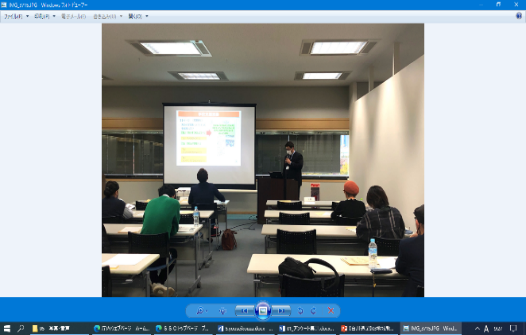 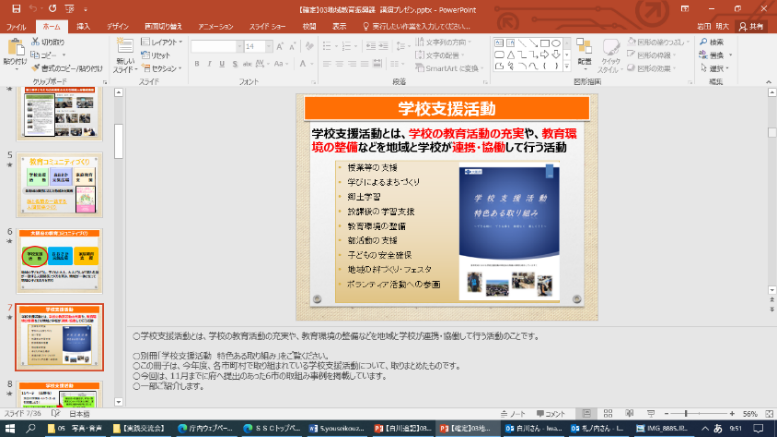 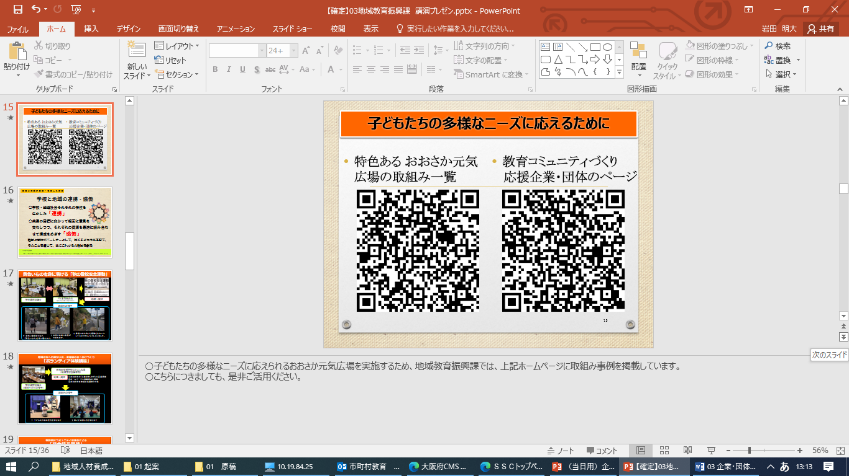 ２．グループワーク　※今回と次回（12月15日）はテーマを継続して実施します。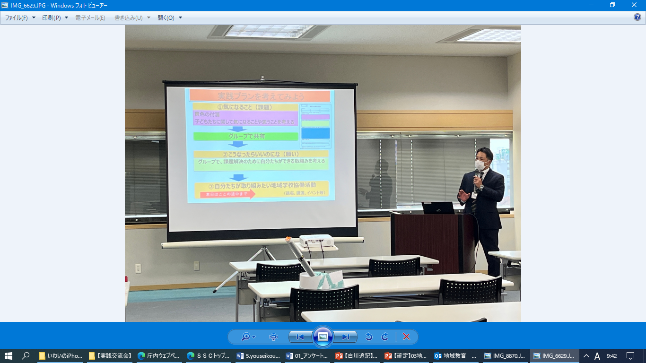 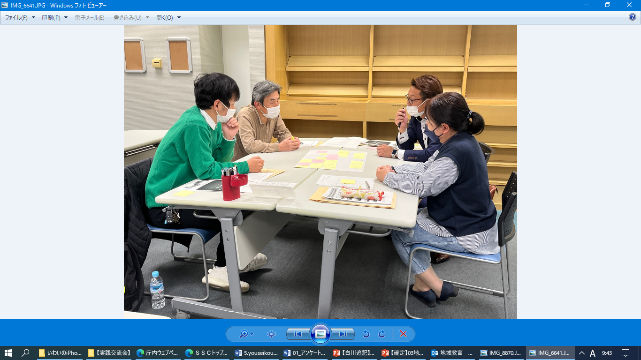 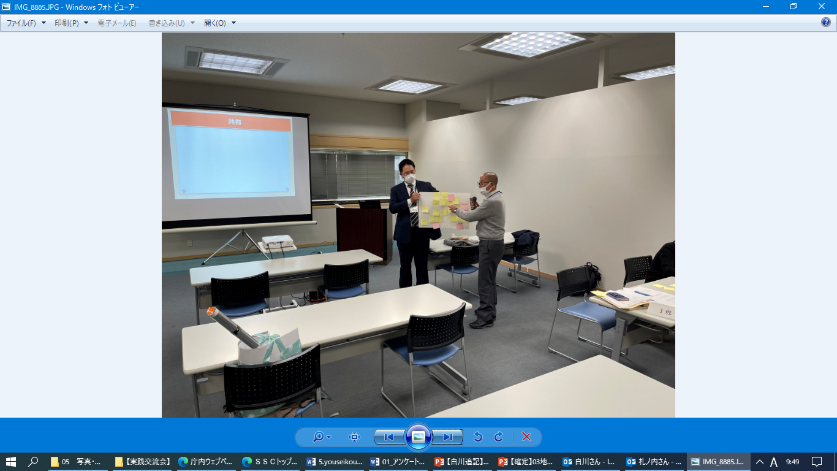 